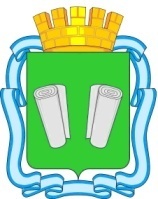 ПОСТАНОВЛЕНИЕадминистрациигородского округа Кинешмаот 20.12.2018 № 1625п Об утверждении муниципальной программы городского округа Кинешма «Развитие транспортной системы в городском округе Кинешма»	Руководствуясь Федеральным законом от 06.10.2003 № 131-ФЗ «Об общих принципах организации местного самоуправления в Российской Федерации», ст. ст. 46, 56, 60 Устава муниципального образования «Городской округ Кинешма»,постановлением администрации городского округа Кинешма от 06.11.2018 №1401п «Об утверждении перечня муниципальных программ городского округа Кинешма»,  постановлением администрации городского округа Кинешма от 11.11.2013 № 2556п «Об утверждении порядка разработки, реализации и оценки эффективности муниципальных программ городского округа Кинешма», администрация городского округа Кинешма   п о с т а н о в л я е т:1.Утвердить муниципальную  программу городского округа Кинешма «Развитие транспортной системы в городском округе Кинешма» (Приложение).2. Опубликовать настоящее постановление в «Вестнике органов местного самоуправления городского округа Кинешма» и разместить на официальном сайте администрации городского округа Кинешма в информационно-телекоммуникационной сети «Интернет».           3. Настоящее постановление вступает в силу с 01января 2019 г.         4. Контроль  за исполнением настоящего постановления возложить на заместителя главы администрации городского округа Кинешма А.Г.Волкова Главагородского округа Кинешма	                    	                                       А.В.ПахолковИсп. Главный специалист-экономист  Н.В.Седова тел.56183Согл. Начальник управления правового сопровождения и контроля Д. Ю. НовосадовПриложение к постановлению администрациигородского округа Кинешмаот__________№________ПАСПОРТмуниципальной программы городского округа Кинешма«Развитие транспортной системы в городском округе Кинешма»2.Анализ текущей ситуации в сфере реализации Программы2.1. Описание и оценка основных результатов Управления жилищно-коммунального хозяйства администрации городского округа Кинешма в сфере реализации Программы, достигнутых к началу реализации Программы.   В соответствии с Конституцией Российской Федерации, Федеральным законом от 06.10.2003 № 131-ФЗ «Об общих принципах организации местного самоуправления в Российской Федерации» к вопросам местного значения относятся дорожная деятельность в отношении автомобильных дорог местного значения в границах городского округа и обеспечение безопасности дорожного движения на них.Основными направлениями деятельности в области дорожного хозяйства является:- текущий ремонт и капитальный ремонт дорог общего пользования.Капитальный ремонт и ремонт проезжей части улиц и дорог, мостов и иных транспортных  инженерных  сооружений  производится согласно планам работ,  утвержденным главой городского  округа Кинешма в соответствии с предусмотренными  в бюджете городского округа  Кинешма финансовыми  средствами на данные цели;- содержание дорог, а именно предупреждение, устранение и ослабление воздействий природных факторов и транспортных средств, ликвидация последствий этих воздействий, систематический уход за дорожным покрытием.Содержание и ремонт автомобильных дорог осуществляется в соответствии с Порядком содержания и ремонта автомобильных дорог общего пользования местного значения городского округа Кинешма  и Правилами  санитарного  содержания  и благоустройства  территорий городского округа Кинешма.В целях исполнения полномочий органов местного самоуправления по осуществлению дорожной деятельности и обеспечению безопасности дорожного движения производится ремонт, покраска и установка новых дорожных знаков, так в 2016-2018 годах установлено более 500 дорожных знаков. В центральной части города и по улицам с автобусным сообщением нанесена горизонтальная разметка протяжённостью 49,5 километра с применением новых технологий в термопластиковом покрытии.Произведена разметка на площади Революции для упорядочения движения и стоянки транспортных средств, нанесена разметка пешеходных переходов у общеобразовательных учреждений города в желтом цвете, установлено 1,3 км пешеходных ограждений на перекрестках со светофорным регулированием. Установлен новый светофорный объект на перекрестке ул. 50-летия Комсомола – ул. Маршала Василевского. Разработана и утверждена комплексная схема организации дорожного движения городского округа Кинешма, в соответствии с которой скорректирован проект организации дорожного движения городского округа Кинешма.Существенного прогресса в решении  проблемы несоответствия нормативно-технического состояния дорог общего пользования местного значения установленным требованиям, удалось добиться в результате ремонта дорог на предоставленные бюджету городского округа Кинешма из Дорожного Фонда Ивановской области в рамках государственной программы Ивановской области «Развитие транспортной системы Ивановской области» субсидии. В период с 2016-2018 г.г. из Дорожного фонда Ивановской области выделено 77,6 млн.руб.,  объем участия бюджета городского округа Кинешма составил 4,3 млн.руб.         В период 2016-2018 годы был произведен ремонт 7,78 км дорог общего пользования, внутриквартальных проездов, тротуаров на сумму более 105 млн.руб. К началу реализации программы в нормативное состояние приведены практически все магистральные улицы города. С привлечением средств Дорожного фонда Ивановской выполнен капитальный ремонт Никольского моста, стоимость составила более 47 млн.руб.     В рамках реализации мероприятий федеральной целевой программы «Повышение безопасности дорожного движения в 2013-2020 годах» за счет средств федерального бюджета произведена модернизация 11 пешеходных переходов у общеобразовательных и дошкольных учреждений по улицам Вичугская, Ивана Виноградова, Ломоносова, Воеводы Боборыкина, Урицкого, Ломоносова, Наволокская и др.Решением  городской Думы городского округа Кинешма пятого созыва от 25.09.2013 №56/574 создан муниципальный дорожный фонд и утвержден порядок его формирования и использования, что стало важным шагом в процессе регулирования вопросов использования средств бюджета городского округа Кинешма на финансовое обеспечение дорожной деятельности.2.2.Описание сложившейся социально-экономической ситуации в сфере реализации Программы и основных тенденций ее изменения, а также анализ проблематики, стоящей перед Управлением жилищно-коммунального хозяйства администрации городского округа Кинешма в сфере реализации Программы   В соответствии с Конституцией Российской Федерации, Федеральным законом от 06.10.2003 № 131-ФЗ «Об общих принципах организации местного самоуправления в Российской Федерации» к вопросам местного значения относятся дорожная деятельность в отношении автомобильных дорог местного значения в границах городского округа и обеспечение безопасности дорожного движения на них.Наиболее важным элементом в благоустройстве городских территорий являются дороги общего пользования местного значения.Общая протяженность дорог общего пользования местного значения в городском округе Кинешма 261,64 км или 1 442 275,6 кв.м., из них с  асфальтобетонным покрытием - 79 км или 584 711,6 кв.м.Состояние городских дорог имеет большое значение для организации движения городского транспорта и пешеходов. Ежегодный рост парка автомобильного транспорта и увеличение автотранспортных потоков предъявляют новые, повышенные требования к их техническому состоянию.Текущее техническое состояние автодорожной сети характеризуется следующими показателями:- 70% существующих автомобильных дорог не имеют асфальтобетонного покрытия;- не отвечают нормативным требованиям 69,96 % автомобильных дорог общего пользования местного значения;-требуют ремонта мостовые переходы: Кузнецкий мост, мост через реку Казоха.Текущее поддержание транспортно-эксплуатационного состояния дорог и дорожных сооружений в соответствии с требованиями технических регламентов осуществляется в рамках содержания автомобильных дорог общего пользования регионального и межмуниципального значения Ивановской области. На содержании находится 100% автомобильных дорог общего пользования местного значения. В рамках текущего содержания осуществляется уход за дорожным покрытием, его уборка (зимой - обработка противогололедными материалами), дорожными сооружениями и полосой отвода, элементами обустройства дорог, организации и безопасности движения. Также в содержание включается устранение незначительных разрушений, деформаций и повреждений конструктивных элементов дорог и сооружений на них.Соответствие транспортно-эксплуатационного состояния автомобильных дорог является одним из ключевых факторов в снижении аварийности на дорогах.Ключевой проблемой в области дорожного хозяйства является несоответствие  нормативно-технического состояния дорог общего пользования местного значения установленным требованиям, рост дорожно-транспортных происшествий по причине  неудовлетворительных дорожных условий и элементов  обустройства дорог.В настоящее более 60% асфальтобетонного покрытия  дорог не отвечает требованиям ГОСТ Р 50597-93, ГОСТ  Р 52289-2004,  и требует ремонта. Так же не отвечает нормативным требованиям состояние покрытия большинства внутриквартальных проездов к многоквартирным домам и придомовых территорий. В целях безопасности дорожного движения в соответствии с Проектом организации дорожного движения  на автомобильных дорогах  городского округа Кинешма необходимо установить дорожных знаков около 200 штук, барьерных ограждений более 7000 п.м., требуется установить светофорные объекты типа Т.7 на всех пешеходных переходах, расположенных около детских учреждений. Так же следует отметить и другие проблемы: - низкий уровень обеспеченности дорог сетью ливневой канализации, что являются технологической особенностью производства работ при строительстве ливневой канализации, выполнить  в полном объеме которые возможно только при новом строительстве или реконструкции дороги.  -отсутствие очистных сооружений на выпусках ливневых коллекторов в р. Волга, -отсутствие технических паспортов автомобильных дорог города.Основной причиной возникновения данных проблем является дефицит бюджетных финансовых средств.Таблица.1 Показатели, характеризующие текущую ситуацию в сфере реализации Программы2.3.Описание приоритетов и целей муниципальной политики в сфере дорожного хозяйстваСтратегической целью в развитии транспортной инфраструктуры является  организация эффективного функционирования транспортной системы городского округа  Кинешма. Для выполнения поставленных задач предусматривается:-разработать и реализовать комплекс мероприятий по развитию транспорта, открытию новых маршрутов (ул. им. Менделеева - ул. Сеченова - ул. 50-летия Комсомола, ул. Рубинского -ул.Коммунальная - ул.Грузинская);- осуществить реконструкцию участка автомобильной дороги по ул. Вичугская и ул. им. Островского в месте перехода через железную дорогу в г. Кинешма Ивановской  области- провести реорганизацию действующей маршрутной сети.2.Сохранение и развитие сети автомобильных дорог общего пользования:- содержание, ремонт, капитальный ремонт, строительство и реконструкция дорог.Для достижения данной цели органы местного самоуправления совместно с органами государственной власти Ивановской области будут решать следующие задачи:- обеспечение работоспособности дорожной сети;- развитие сети автомобильных дорог общего пользования;- сохранение существующей сети автомобильных дорог.В результате реализации разработанной стратегии к 2021 году планируется улучшить состояние дорог муниципального образования:- увеличение пропускной способности автодорог общего пользования;- проведение ремонта автодорог в соответствии с установленными межремонтными сроками;- доля автодорог с твердым покрытием в общей протяженности дорог составит - 34,2 %;- доля отремонтированного дорожного покрытия из требуемого ремонта - 13,5%;- плотность маршрутной сети общественного транспорта на 1 км. дорожной сети с твердым дорожным покрытием - 0,7 км. маршрута.3. Повышение уровня безопасности дорожного движения.Для достижения данной цели органы местного самоуправления будут решать следующие задачи:- обеспечение безопасности функционирования общественного транспорта;- повышение уровня безопасности дорожного движения.Мероприятия:- установка нового светофорного оборудования;- установка нового светового оборудования и дополнительного освещения на пешеходных переходах;-установка пешеходных ограждений и дорожных барьерных ограждений; - нанесение пешеходной разметки с применением новых технологий в термопластиковом покрытии;- установка новых дорожных знаков «Пешеходный переход» и «Дети» в формате 90x90 с покрытием флуоресцентной пленкой.3. Сведения о целевых индикаторах (показателях) муниципальной Программы3.1. Сведения о целевых индикаторах (показателях) муниципальной программыТаблица 2. Сведения о целевых индикаторах (показателях) реализации Программы По целевому показателю отчетные значения определяются по данным учета муниципального учреждения Управление городского хозяйства г. Кинешмы.3.2. Ожидаемые результаты реализации муниципальной программыВ результате реализации муниципальной программы к 2021 году планируется обеспечить:-уменьшение доли протяженности автомобильных дорог общего пользования местного значения, не отвечающих нормативным требованиям, в общей протяженности автомобильных дорог общего пользования местного значения на 3,25 %;-увеличение протяженности автомобильных дорог общего пользования местного значения, соответствующих нормативным требованиям к транспортно-эксплуатационным показателям, на 31 декабря отчетного года, на 8,5 км;3.3.Обоснование выделения подпрограммПриложение 1 к муниципальной программе «Развитие транспортной системы городского округа Кинешма»Подпрограмма  «Содержание автомобильных дорог общего пользования местного значения, мостов и иных транспортных инженерных сооружений в границах городского округа Кинешма»Паспорт подпрограммы2. Характеристика основных мероприятий подпрограммыПодпрограмма предусматривает реализацию следующих мероприятий:1.Основное мероприятие  "Организация содержания закрепленных автомобильных дорог общего пользования и искусственных дорожных сооружений в их составе в границах городского округа Кинешма"Мероприятия, входящие в состав основного мероприятия:1.1. Содержание автомобильных дорог общего пользования местного значения, мостов и иных транспортных инженерных сооружений в границах городского округа Кинешма1.1.1.зимнее содержание:-патрульная снегоочистка дорог, расчистка дорог от снежных заносов, уборка и разбрасывание снежных валов с обочин;-регулярная расчистка от снега и льда автобусных остановок, павильонов и т.д.;-борьба с зимней скользкостью, приготовление и хранение противогололёдных материалов;-содержание труб (очистка отверстий труб от снега и льда);1.1.2. летнее содержание:-систематическое поддержание полосы отводов, обочин, откосов в чистоте и порядке;-очистка покрытий от пыли и грязи;-ямочный ремонт верхних слоев асфальтобетонных покрытий;-исправление профиля грунтовых, щебеночных и гравийных покрытий с добавлением щебня или гравия;-содержание труб (очистка отверстий труб от грязи наносов, заделка швов, укрепление русла);-содержание в чистоте и порядке автобусных остановок и элементов их обустройства;- скашивание травы на обочинах, откосах, разделительной полосе, полосе отвода и в подмостовой зоне.  Мероприятия по содержанию автомобильных дорог общего пользованию местного значения выполняются силами муниципального учреждения Управление городского хозяйства г.Кинешма.В ходе реализации мероприятия осуществляются расходы  на приобретение: -асфальтобетонной смеси и битума для проведения ямочного ремонта;-песка и  натрия хлористого технического для приготовления противогололёдной смеси;-щебня для подсыпки в ходе проведения работ по исправлению профиля щебеночных и гравийных покрытий; подсыпке дорог с грунтовым покрытием;-горюче-смазочных материалов, запасных частей и других расходных материалов для обеспечения работы техники, осуществляющей механизированную уборку.        Перечень дорог с грунтовым покрытием, подлежащих подсыпке, утверждается ежегодно постановлением администрации городского округа КинешмаСрок исполнения мероприятия: 2019-2021 годы.Исполнитель: Финансовое управление администрации городского округа Кинешма: Муниципальное учреждение Управление городского хозяйства г. Кинешмы 1.2. Обеспечение безопасности дорожного движения. Реализация мероприятия предусматривает выполнение следующих работ:-нанесение горизонтальной дорожной разметки на улично-дорожной сети;-уход за знаками, замена знаков, установка вновь недостающих дорожных знаков;-техническое обслуживание и ремонт светофорных объектов;-покраска отбойников и ограждений дорог, оврагов, мостов;-покраска пешеходных ограждений, бордюрного камня-замена изношенных и установка новых искусственных неровностей;-корректировка существующих и разработка новых проектов организации дорожного движения на автомобильных дорогах городского округа Кинешма;-установка недостающих светофорных объектов.Срок исполнения мероприятия: 2019-2021 годы. Исполнитель: Финансовое управление администрации городского округа Кинешма: Муниципальное учреждение Управление городского хозяйства г. Кинешмы 3. Целевые индикаторы (показатели) подпрограммыРеализация мероприятий подпрограммы направлена на обеспечение безопасности дорожного движения, улучшения технического и эксплуатационного состояния и повышение качества содержания дорог общего пользования местного значения.Таблица 1: Сведения о целевых индикаторах (показателях) реализации подпрограммы4.Ресурсное обеспечение подпрограммыТаблица 2: Ресурсное обеспечение подпрограммы(тыс.руб.)Приложение 2к муниципальной программе «Развитие транспортной системы городского округа Кинешма»Подпрограмма  «Ремонт автомобильных дорог общего пользования местного значения,  внутриквартальных проездов  и придомовых территорий городского округа Кинешма»1.Паспорт подпрограммы2. Характеристика основных мероприятий подпрограммыПодпрограмма предусматривает реализацию следующих основных мероприятий:1.Организация ремонта закрепленных автомобильных дорог общего пользования и искусственных дорожных сооружений в их составе, внутриквартальных проездов и придомовых территорий городского округа Кинешма, включает в себя следующие мероприятия           1.1. Строительство (реконструкция), капитальный ремонт, ремонт и содержание автомобильных дорог общего пользования местного значения, в том числе на формирование муниципальных дорожных фондовРеализация данного мероприятия предусматривает ремонт, капитальный ремонт дорог общего пользования местного значения, мостовых и иных инженерных сооружений, производимый с привлечением средств Дорожного фонда Ивановской областиСрок исполнения мероприятия: 2019 год.Исполнители: Финансовое управление администрации городского округа Кинешма: Муниципальное учреждение Управление городского хозяйства г. Кинешмы, муниципальное казенное учреждение городского округа Кинешма "Городское управление строительства"3.Целевыеиндикаторы (показатели)  подпрограммыТаблица 1:Перечень целевых индикаторов (показателей) подпрограммы1. По целевым показателям  отчетные значения определяются по данным учета муниципального учреждения Управление городского хозяйства г.Кинешмы, муниципальное казенное учреждение городского округа Кинешма "Городское управление строительства" (акты приемки выполненных работ).4.Ресурсное обеспечение подпрограммыТаблица 2: Ресурсное обеспечение подпрограммы(тыс.руб.)Наименование программы«Развитие транспортной системы в городском округе Кинешма»Сроки  реализации программы2019-2021 годы Перечень подпрограмм1. «Содержание автомобильных дорог общего пользования местного значения, мостов и иных транспортных инженерных сооружений в границах городского округа Кинешма»2. «Ремонт автомобильных дорог общего пользования местного значения, внутриквартальных проездов и придомовых территорий городского округа Кинешма»Администратор программыАдминистрация городского округа Кинешма;Управление жилищно-коммунального хозяйства администрации городского округа Кинешма. Муниципальное учреждение Управление городского хозяйства г. Кинешмы.ИсполнителиФинансовое управление администрации городского округа Кинешма: Муниципальное учреждение Управление городского хозяйства г.Кинешмы; муниципальное казенное учреждение городского округа Кинешма "Городское управление строительства"Цель (цели) программыПоддержание автомобильных дорог общего пользования  местного значения внутриквартальных проездов, придомовых территорий в нормативном состоянии.Целевые индикаторы (показатели) программы1. Доля протяженности автомобильных дорог общего пользования местного значения,  соответствующих нормативным требованиям к транспортно-эксплуатационным показателям, на 31 декабря отчетного года; 2.Общая протяженность автомобильных дорог общего пользования местного значения на территории городского округа Кинешма, соответствующих нормативным требованиям к транспортно-эксплуатационным показателям, на 31 декабря отчетного года;3. Протяженность сети автомобильных дорог общего пользования местного значения;4. Объемы ввода в эксплуатацию после строительства и реконструкции автомобильных дорог общего пользования местного значения;5. Прирост протяженности автомобильных дорог общего пользования местного значения на территории городского округа Кинешма, соответствующих нормативным требованиям к транспортно-эксплуатационным показателям, в результате капитального ремонта и ремонта  автомобильных дорог;6. Прирост протяженности сети автомобильных дорог местного значения в результате строительства новых автомобильных дорог;7. Прирост протяженности автомобильных дорог общего пользования местного значения, соответствующих нормативным требованиям к транспортно-эксплуатационным показателям, в результате реконструкции автомобильных дорог.Объемы ресурсного обеспечения программыОбщий объем бюджетных ассигнований на реализацию муниципальной программы на 2019-2021 г.г. всего  188 960,8 тыс. руб. в том числе:     2019 год – 77709,9 тыс. руб.;     2020 год – 58 530,5,  тыс. руб.;     2021 год – 52 720,4  тыс. руб.-бюджет городского округа Кинешма     2019 год –  77709,96 тыс. руб.;     2020 год – 58 530,5  тыс. руб.;     2021 год – 52 720,4  тыс. руб.Ожидаемые результаты реализации программыВ результате реализации муниципальной программы планируется обеспечить к 2021 году:-уменьшение доли протяженности автомобильных дорог общего пользования местного значения, не отвечающих нормативным требованиям, в общей протяженности автомобильных дорог общего пользования местного значения на 3,25 %;-увеличение протяженности автомобильных дорог общего пользования местного значения, соответствующих нормативным требованиям к транспортно-эксплуатационным показателям, на 31 декабря отчетного года, на 8,5 км.№п/пНаименование   показателяЕд.изм.2016 год2017 год2018 годоценка1Протяженность автомобильных дорог общего пользованиякм261,64261,64261,642Доля автомобильных дорог общего пользования находящаяся на содержании%1001001003Доля протяженности автомобильных дорог общего пользования местного значения,  соответствующих нормативным требованиям к транспортно-эксплуатационным показателям, на 31 декабря%28,1429,67930,038№п/пНаименование целевого индикатора(показателя)Ед. изм.Значения целевых индикаторов (показателей)Значения целевых индикаторов (показателей)Значения целевых индикаторов (показателей)Значения целевых индикаторов (показателей)Значения целевых индикаторов (показателей)№п/пНаименование целевого индикатора(показателя)Ед. изм.2017 год2018год(оценка)2019 год2020 год2021 год1.Доля протяженности автомобильных дорог общего пользования местного значения,  соответствующих нормативным требованиям к транспортно-эксплуатационным показателям, на 31 декабря отчетного года %29,67930,03831,3832,3333,292.Общая протяженность автомобильных дорог общего пользования местного значения, соответствующих нормативным требованиям к транспортно-эксплуатационным показателям, на 31 декабря отчетного годакм77,65378,59182,09184,59187,0913.Протяженность сети автомобильных дорог общего пользования местного значениякм261,64261,64261,64261,64261,644.Объемы ввода в эксплуатацию после строительства и реконструкции автомобильных дорог общего пользования местного значениякм0,000,000,000,000,005.Прирост протяженности автомобильных дорог общего пользования местного значения на территории городского округа Кинешма, соответствующих нормативным требованиям к транспортно-эксплуатационным показателям, в результате капитального ремонта и ремонта  автомобильных дорог%4,0430,9383,52,52,56.Прирост протяженности сети автомобильных дорог местного значения в результате строительства новых автомобильных дорогкм0,000,000,000,000,007.Прирост протяженности автомобильных дорог общего пользования местного значения, соответствующих нормативным требованиям к транспортно-эксплуатационным показателям, в результате реконструкции автомобильных дорог  км0,000,000,000,000,00№п/пНаименование подпрограммыОценка вклада подпрограммы в достижение целей муниципальной программы№п/пНаименование подпрограммыЦель 1Поддержание автомобильных дорог общего пользования  местного значения внутриквартальных проездов, придомовых территорий в нормативном состоянии.1Содержание автомобильных дорог общего пользования местного значения, мостов и иных транспортных инженерных сооружений в границах городского округа КинешмаОбеспечение безопасности дорожного движения, улучшения технического и эксплуатационного состояния дорог общего пользования местного значения2Ремонт автомобильных дорог общего пользования местного значения, внутриквартальных проездов и придомовых территорий городского округа КинешмаУменьшение доли протяженности автомобильных дорог общего пользования местного значения, не отвечающих нормативным требованиям, в общей протяженности автомобильных дорог общего пользования местного значенияНаименование подпрограммыСодержание автомобильных дорог общего пользования местного значения, мостов и иных транспортных инженерных сооружений в границах городского округа КинешмаСрок реализации подпрограммы2019-2021 годыИсполнители основных мероприятий (мероприятий) подпрограммыФинансовое управление администрации городского округа Кинешма: Муниципальное учреждение Управление городского хозяйства г. Кинешмы Цель (цели) подпрограммыподдержание автомобильных дорог общего пользования местного значения, внутриквартальных проездов и придомовых территорий в нормативном состоянииЗадачи подпрограммыпредупреждение, устранение и ослабление воздействий природных факторов и транспортных средств, ликвидация последствий этих воздействий, систематический уход за дорожным покрытиемОбъемы ресурсного обеспечения:Общий объем бюджетных ассигнований на реализацию подпрограммы всего 185960,8тыс.руб.:2019 год- 74 709,9 тыс.руб.;2020 год- 58 530,5 тыс.руб.;2021 год- 52 720,4 тыс.руб.-бюджет городского округа Кинешма2019 год- 74 709,9 тыс.руб.;2020 год- 58 530,5 тыс.руб.;2021 год- 52 720,4 тыс.руб.Ожидаемые результаты реализации подпрограммыВ результате реализации подпрограммы в 2019-2021 г.г планируется:- обеспечить содержание 100% дорог общего пользования;-обеспечить выполнение 100% предписаний органов ГИБДД;№ п/пНаименование целевого индикатора (показателя)Ед.изм.Значение целевых индикаторов(показателей)Значение целевых индикаторов(показателей)Значение целевых индикаторов(показателей)Значение целевых индикаторов(показателей)№ п/пНаименование целевого индикатора (показателя)Ед.изм.2017год2018год(оценка)2019год2020год1.1.Содержание автомобильных дорог общего пользования местного значения, мостов и иных транспортных инженерных сооружений в границах городского округа КинешмаСодержание автомобильных дорог общего пользования местного значения, мостов и иных транспортных инженерных сооружений в границах городского округа КинешмаСодержание автомобильных дорог общего пользования местного значения, мостов и иных транспортных инженерных сооружений в границах городского округа КинешмаСодержание автомобильных дорог общего пользования местного значения, мостов и иных транспортных инженерных сооружений в границах городского округа КинешмаСодержание автомобильных дорог общего пользования местного значения, мостов и иных транспортных инженерных сооружений в границах городского округа КинешмаСодержание автомобильных дорог общего пользования местного значения, мостов и иных транспортных инженерных сооружений в границах городского округа Кинешма1.1.1Общая протяженность автомобильных дорог общего пользованиякм261,64261,64261,64261,641.1.2.Доля автомобильных дорог общего пользования находящаяся на содержании%1001001001001.2.Обеспечение безопасности дорожного движенияОбеспечение безопасности дорожного движенияОбеспечение безопасности дорожного движенияОбеспечение безопасности дорожного движенияОбеспечение безопасности дорожного движенияОбеспечение безопасности дорожного движения1.2.1.Устранение предписаний ГИБДД о нарушении требований ГОСТов%100100100100№п/пНаименование основного мероприятия/мероприятия/ Источник ресурсного обеспеченияНаименование основного мероприятия/мероприятия/ Источник ресурсного обеспечения2019 год2020 год2021 год Подпрограмма всего: Подпрограмма всего: Подпрограмма всего:74709,958 530,552 720,4-бюджетные ассигнования-бюджетные ассигнования-бюджетные ассигнования74709,958 530,552 720,4- бюджет городского округа Кинешма- бюджет городского округа Кинешма- бюджет городского округа Кинешма74709,958 530,552 720,41.1.Основное мероприятие  "Организация содержания закрепленных автомобильных дорог общего пользования и искусственных дорожных сооружений в их составе в границах городского округа Кинешма"74709,958 530,552 720,41.1.-бюджет городского округа Кинешма74709,958 530,552 720,41.1.1.1.Содержание автомобильных дорог общего пользования местного значения, мостов и иных транспортных инженерных сооружений в границах городского округа Кинешма71909,655 727,349 917,2-бюджет городского округа Кинешма71906,655 727,349 917,21.2.1.2.Обеспечение безопасности дорожного движения2 803,22 803,22 803,2-бюджет городского округа Кинешма2 803,22 803,22 803,2Наименование подпрограммыРемонт автомобильных дорог общего пользования местного значения, внутриквартальных проездов и придомовых территорий городского округа КинешмаСрок реализации2019-2021 годаИсполнители основных мероприятий подпрограммыФинансовое управление администрации городского округа Кинешма: Муниципальное учреждение Управление городского хозяйства г. Кинешмы, муниципальное казенное учреждение городского округа Кинешма "Городское управление строительства"Цель (цели) подпрограммыПриведение автомобильных дорог общего пользования  местного значения, внутриквартальных проездов к придомовым территориям, тротуаров в нормативное состояниеЗадачи подпрограммыПроведение ремонта автомобильных дорог общего пользования  местного значения, внутриквартальных проездов к придомовым территориям, тротуаров в соответствии с установленными межремонтными срокамиОбъемы ресурсного обеспечения подпрограммы:Общий объем бюджетных ассигнований на реализацию подпрограммы всего 3 000,0 тыс.руб.в том числе:2019 год- 3 000,00 тыс. руб.;2020 год-        0,00 тыс. руб.;2021 год-        0,00 тыс. руб.-бюджет городского округа Кинешма2019 год- 3 000,00 тыс. руб.;2020 год-        0,00 тыс. руб.;2021 год-        0,00 тыс. руб.Ожидаемые результаты реализации подпрограммыВ результате реализации подпрограммы к 2021 году планируется обеспечить прирост протяжённости автомобильных дорог и внутриквартальных проездов, тротуаров отвечающих нормативным требованиям и условиям безопасности дорожного движения на 8,5 км№п/пНаименованиецелевого индикатора (показателя)Ед. изм.Значение целевых индикаторов (показателей)Значение целевых индикаторов (показателей)Значение целевых индикаторов (показателей)Значение целевых индикаторов (показателей)№п/пНаименованиецелевого индикатора (показателя)Ед. изм.2017 год2018 год(оценка)2019 год2020 год2021 год1.Основное мероприятие «Организация ремонта закрепленных автомобильных дорог общего пользования и искусственных дорожных сооружений в их составе, внутриквартальных проездов и придомовых территорий городского округа Кинешма»Основное мероприятие «Организация ремонта закрепленных автомобильных дорог общего пользования и искусственных дорожных сооружений в их составе, внутриквартальных проездов и придомовых территорий городского округа Кинешма»Основное мероприятие «Организация ремонта закрепленных автомобильных дорог общего пользования и искусственных дорожных сооружений в их составе, внутриквартальных проездов и придомовых территорий городского округа Кинешма»Основное мероприятие «Организация ремонта закрепленных автомобильных дорог общего пользования и искусственных дорожных сооружений в их составе, внутриквартальных проездов и придомовых территорий городского округа Кинешма»Основное мероприятие «Организация ремонта закрепленных автомобильных дорог общего пользования и искусственных дорожных сооружений в их составе, внутриквартальных проездов и придомовых территорий городского округа Кинешма»Основное мероприятие «Организация ремонта закрепленных автомобильных дорог общего пользования и искусственных дорожных сооружений в их составе, внутриквартальных проездов и придомовых территорий городского округа Кинешма»Основное мероприятие «Организация ремонта закрепленных автомобильных дорог общего пользования и искусственных дорожных сооружений в их составе, внутриквартальных проездов и придомовых территорий городского округа Кинешма»Основное мероприятие «Организация ремонта закрепленных автомобильных дорог общего пользования и искусственных дорожных сооружений в их составе, внутриквартальных проездов и придомовых территорий городского округа Кинешма»1.2.Строительство (реконструкцию), капитальный ремонт, ремонт и содержание автомобильных дорог общего пользования местного значения, в том числе на формирование муниципальных дорожных фондовСтроительство (реконструкцию), капитальный ремонт, ремонт и содержание автомобильных дорог общего пользования местного значения, в том числе на формирование муниципальных дорожных фондовСтроительство (реконструкцию), капитальный ремонт, ремонт и содержание автомобильных дорог общего пользования местного значения, в том числе на формирование муниципальных дорожных фондовСтроительство (реконструкцию), капитальный ремонт, ремонт и содержание автомобильных дорог общего пользования местного значения, в том числе на формирование муниципальных дорожных фондовСтроительство (реконструкцию), капитальный ремонт, ремонт и содержание автомобильных дорог общего пользования местного значения, в том числе на формирование муниципальных дорожных фондовСтроительство (реконструкцию), капитальный ремонт, ремонт и содержание автомобильных дорог общего пользования местного значения, в том числе на формирование муниципальных дорожных фондовСтроительство (реконструкцию), капитальный ремонт, ремонт и содержание автомобильных дорог общего пользования местного значения, в том числе на формирование муниципальных дорожных фондовСтроительство (реконструкцию), капитальный ремонт, ремонт и содержание автомобильных дорог общего пользования местного значения, в том числе на формирование муниципальных дорожных фондов1.2.1.Прирост протяженности автомобильных дорог общего пользования местного значения, соответствующих нормативным требованиям к транспортно-эксплуатационным показателям, на 31 декабря отчетного годакм4,0430,9383,52,52,5№ п/пНаименованиеосновного мероприятия/мероприятия/ Источник ресурсного обеспеченияИсполнительОбъем бюджетных ассигнований на выполнение мероприятияОбъем бюджетных ассигнований на выполнение мероприятияОбъем бюджетных ассигнований на выполнение мероприятия№ п/пНаименованиеосновного мероприятия/мероприятия/ Источник ресурсного обеспеченияИсполнитель2018год2019год2020годПодпрограмма всего:Подпрограмма всего:Подпрограмма всего:3 000,0---бюджетные ассигнования-бюджетные ассигнования-бюджетные ассигнования3 000,0---бюджет городского округа Кинешма-бюджет городского округа Кинешма-бюджет городского округа Кинешма3 000,0---областной бюджет-областной бюджет-областной бюджет---1.Основное мероприятие «Организация ремонта закрепленных автомобильных дорог общего пользования и искусственных дорожных сооружений в их составе, внутриквартальных проездов и придомовых территорий городского округа Кинешма»МУ УГХ, МКУ «ГУС»3 000,0---бюджетные ассигнования-бюджетные ассигнования3 000,0---бюджет городского округа Кинешма-бюджет городского округа Кинешма3 000,0---областной бюджет-областной бюджет---1.1.Строительство (реконструкцию), капитальный ремонт, ремонт и содержание автомобильных дорог общего пользования местного значения, в том числе на формирование муниципальных дорожных фондовМУ УГХ, МКУ «ГУС»3 000,0---бюджетные ассигнования3 000,0---бюджет городского округа Кинешма3 000,0---областной бюджет--- 1.1.1Ремонт асфальтобетонного покрытия участка дороги по ул.Маршала Василевского в городе Кинешма Ивановской областиМУ УГХ983,19---бюджетные ассигнования983,19---бюджет городского округа Кинешма983,19---областной бюджет---1.1.2.Ремонт асфальтобетонного покрытия участков дорог по улицам им.Василия Ежова- Красный Химик 
(до МДОУ д/с №50) в городе Кинешма Ивановской областиМУ УГХ142,750,00,0-бюджетные ассигнования142,750,00,0-бюджет городского округа Кинешма142,750,00,0-областной бюджет---1.1.3.Ремонт асфальтобетонного покрытия участков дорог по улицам Гагарина-Желябова в городе Кинешма Ивановской области342,160,00,0-бюджетные ассигнования342,160,00,0-бюджет городского округа Кинешма342,160,00,0-областной бюджет---1.1.4.Ремонт асфальтобетонного покрытия участка дороги по ул. Вичугская в городе Кинешма Ивановской области711,70,00,0-бюджетные ассигнования711,70,00,0-бюджет городского округа Кинешма711,70,00,0-областной бюджет---1.1.5.Ремонт асфальтобетонного покрытия участка дороги по ул. Желябова (от ул.Ванцетти до ул.Алексеевская) в городе Кинешма Ивановской области373,960,00,0-бюджетные ассигнования373,960,00,0-бюджет городского округа Кинешма373,960,00,0-областной бюджет---1.1.6.Ремонт асфальтобетонного покрытия участка дороги по ул. Советская (от ул.им.Фрунзе до ул.Рылеевская) в городе Кинешма Ивановской области326,640,00,0-бюджетные ассигнования326,640,00,0-бюджет городского округа Кинешма326,640,00,0-областной бюджет---1.1.7.Ремонт асфальтобетонного покрытия участка дороги по ул.Шуйская (до конечной остановки) в городе Кинешма Ивановской области119,60,00,0-бюджетные ассигнования119,60,00,0-бюджет городского округа Кинешма119,60,00,0-областной бюджет---